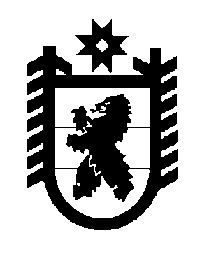 Российская Федерация Республика Карелия    ПРАВИТЕЛЬСТВО РЕСПУБЛИКИ КАРЕЛИЯПОСТАНОВЛЕНИЕот  4 июля 2017 года № 229-Пг. Петрозаводск О внесении изменений в постановление ПравительстваРеспублики Карелия от 17 января 2017 года № 19-П	Правительство Республики Карелия п о с т а н о в л я е т:Внести в подпункт 1 пункта 1 постановления Правительства Республики Карелия  от 17 января 2017 года № 19-П «Об условиях предоставления дотации на выравнивание бюджетной обеспеченности муниципальных районов (городских округов) в 2017 году»  (Официальный интернет-портал правовой информации (www.pravo.gov.ru), 19 января                     2017 года, № 1000201701190003) изменения, дополнив абзацами следующего содержания:«обеспечению достижения следующих показателей экономического развития муниципального района (городского округа):увеличения объема инвестиций в основной капитал крупных и средних организаций (за исключением бюджетных средств) в 2017 году по сравнению с уровнем 2016 года (в процентах);увеличения доли среднесписочной численности работников (без внешних совместителей) малых и средних предприятий в среднесписочной численности работников (без внешних совместителей) всех предприятий и организаций в 2017 году по сравнению с уровнем 2016 года (в процентах);снижения среднемесячной численности безработных граждан, зарегистрированных в органах службы занятости,  в 2017 году по сравнению с уровнем 2016 года (в процентах);».Временно исполняющий обязанности
Главы Республики Карелия                                                       А.О. Парфенчиков